Johnathan Atwood Deck Swabber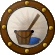 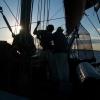 Member40 postsGender:Male Location:Isle of Rhodes Interests:Sailin', Stabbin', Shootin' Posted May 7, 2013 · Report post Just curious as to what flags a privateer during the GAoP would be allowed to fly? Could an English private man of war fly the Union Jack? What if they were from the colonies?Fox Old Twillian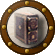 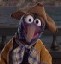 Moderator2,564 postsGender:Male Location:Beautiful lush Devon, England Interests:Nautical history of the 16-18th centuries and living history based thereon.

Shooting pirates. Posted May 8, 2013 · Report post I think there's a long thread about this somewhere here...Short answer: all "British" privateers, including colonial, were entitled to fly a red ensign with a Union Jack in the upper-staff corner (or, prior to 1707, a St. George's cross in the corner). They could also fly a variety of other flags of their own choosing, but were prohibited from flying the Union flag itself, which was reserved for ships of the Royal Navy.Johnathan Atwood Deck SwabberMember40 postsGender:Male Location:Isle of Rhodes Interests:Sailin', Stabbin', Shootin' Posted May 9, 2013 · Report post Thankee Foxe!